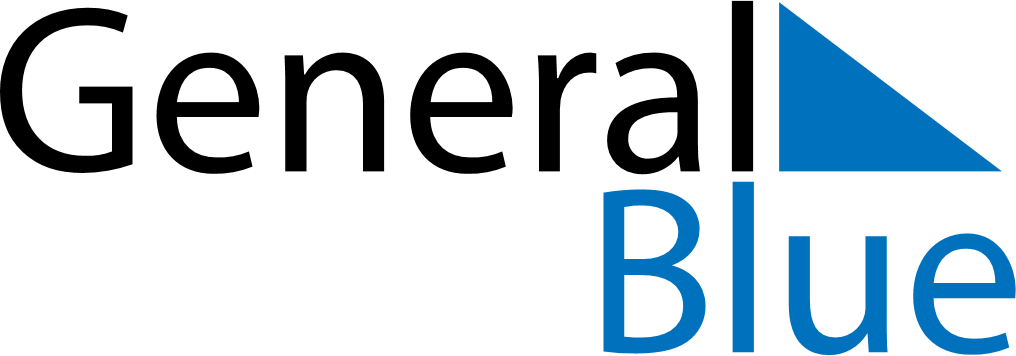 Gibraltar 2022 HolidaysGibraltar 2022 HolidaysDATENAME OF HOLIDAYJanuary 1, 2022SaturdayNew Year’s DayJanuary 3, 2022MondayNew Year’s Day (substitute day)March 14, 2022MondayCommonwealth DayMarch 27, 2022SundayMother’s DayApril 15, 2022FridayGood FridayApril 17, 2022SundayEaster SundayApril 18, 2022MondayEaster MondayApril 28, 2022ThursdayWorkers Memorial DayMay 2, 2022MondayMay DayJune 2, 2022ThursdaySpring bank holidayJune 3, 2022FridayQueen’s Platinum JubileeJune 13, 2022MondayQueen’s BirthdayJune 19, 2022SundayFather’s DayAugust 29, 2022MondayLate Summer Bank HolidaySeptember 5, 2022MondayGibraltar National Day (substitute day)September 10, 2022SaturdayGibraltar National DayDecember 25, 2022SundayChristmas DayDecember 26, 2022MondayBoxing DayDecember 27, 2022TuesdayChristmas Day (substitute day)